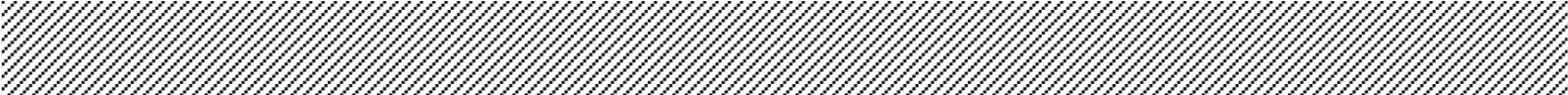 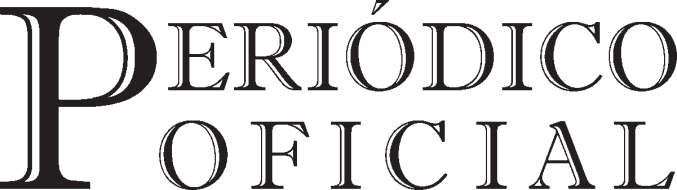 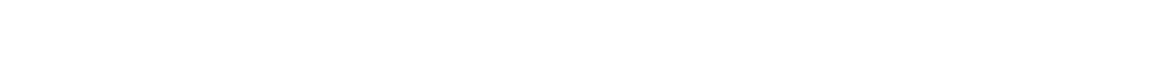 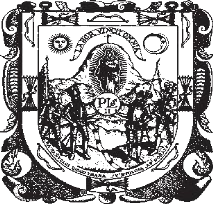 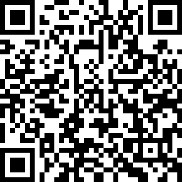 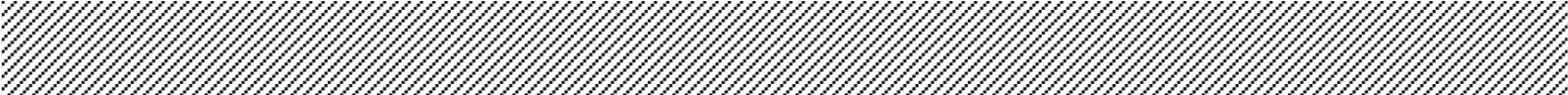 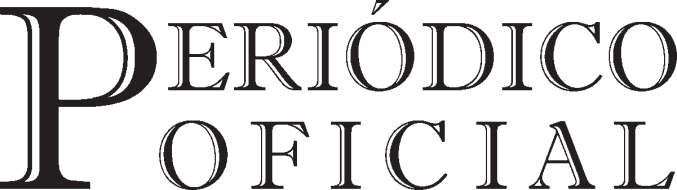 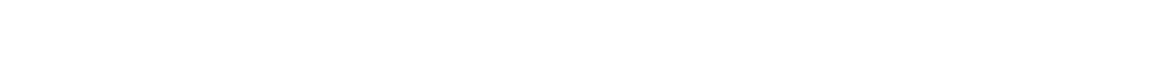 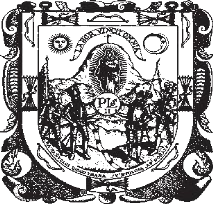 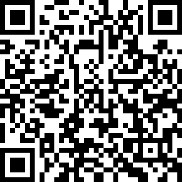 L.C. ALEJANDRO TELLO CRISTERNA Gobernador del Estado de Zacatecas, con fundamento en los artículos 26 y 115 de la Constitución Política de los Estados Unidos Mexicano; 22, 26, 31 y 32 de la Ley Orgánica de la Administración Pública Federal; 1, 3 y 8 del Decreto de Presupuesto de Egresos de la Federación para el Ejercicio Fiscal de 2021; 25 fracción III, 32, 33, 34 y 35 de la Ley  de Coordinación Fiscal; 1,2, 42, 44, 85, 107 y demás aplicables de la Ley Federal de Presupuesto y Responsabilidad Hacendaria y su Reglamento; el Acuerdo por el que se da a conocer a los Gobiernos de las Entidades Federativas la distribución y calendarización para la ministración durante el Ejercicio Fiscal de 2021, de los recursos correspondientes a los Ramos Generales 28 Participaciones a Entidades Federales y Municipios, y 33 Aportaciones Federales para Entidades Federativas y Municipios, publicado el 21 de diciembre 2020 en el Diario Oficial de la Federación; y en ejercicio de  la facultad que me confiere el artículo 82, fracción II y XV de la Constitución Política del Estado Libre y Soberano de Zacatecas; 1, 2, 12, 13 de la Ley Orgánica de la Administración Pública del Estado; 17 y 18 de la Ley de Planeación para el Desarrollo del Estado de Zacatecas. CONSIDERANDO El Presupuesto de Egresos de la Federación para el Ejercicio Fiscal de 2021, en sus artículos 1, 3 fracción XVIII, Anexo 22, prevé recursos en el Ramo General 33 Aportaciones Federales para Entidades Federativas y Municipios para el Fondo para la Infraestructura Social Municipal y de las Demarcaciones Territoriales del Distrito Federal (FISMDF). Los recursos de dicho Fondo deben ser distribuidos entre los municipios mediante la fórmula y metodología señaladas en el capítulo V de la ley de Coordinación Fiscal, con base en la información establecida en el ACUERDO que tiene por objeto dar a conocer las variables y fuentes de información para apoyar a las entidades federativas en la aplicación de la fórmula de distribución del Fondo para la Infraestructura Social Municipal y de las Demarcaciones Territoriales del Distrito Federal para el ejercicio fiscal 2021, publicado en el Diario Oficial de la Federación el 08 de enero de 2021 por la Secretaría de BIENESTAR La misma Ley de Coordinación Fiscal establece que los Estados deben publicar antes del 31 de enero de 2021, previo convenio con la Secretaría de BIENESTAR, la distribución municipal de este Fondo, así como la fórmula y metodología aplicada, justificando cada uno de sus elementos.  La fórmula debe ser igual a la indicada en la mencionada Ley, con el propósito de enfatizar el carácter redistributivo de estos recursos para que beneficien preferentemente a la población de los municipios, demarcaciones territoriales y localidades que presenten mayores niveles de rezago social y pobreza extrema en la entidad. Los Estados deberán entregar a sus respectivos municipios los recursos que les corresponden conforme al Acuerdo por el que se da a conocer a los Gobiernos del Distrito Federal y de las Entidades Federativas, la distribución y calendarización para la ministración de los recursos correspondientes al Ramo General 33 y que tendrá que publicarse en el periódico oficial del Estado a más tardar el día 31 de enero de cada Ejercicio Fiscal. Para esos efectos con fecha 21 de diciembre de 2020, la Secretaría de Hacienda y Crédito Público, publicó en el diario Oficial de la Federación el Acuerdo por el que se da a conocer a los Gobiernos de las Entidades Federativas la distribución y calendarización para la ministración durante el Ejercicio Fiscal 2021, de los recursos correspondientes a los Ramos Generales 28 Participaciones a Entidades Federativas y Municipios, y 33 Aportaciones Federales para Entidades Federativas y Municipios. En Zacatecas fortalecemos el federalismo promoviendo un desarrollo estatal, regional y municipal equilibrado, equitativo, justo y sustentable en lo económico y social, considerando similitudes y ponderando diferencias en los niveles de desarrollo municipal para reducir las desigualdades, por lo que se tiene a bien expedir el siguiente: ACUERDO PRIMERO. El presente Acuerdo tiene por objeto dar a conocer la fórmula y la metodología para la distribución entre los municipios de las aportaciones federales previstas en el Fondo para la Infraestructura Social Municipal para el Ejercicio Fiscal de 2021, las asignaciones presupuestales resultantes de la aplicación de dicha metodología y el calendario de ministración de recursos a los Municipios. SEGUNDO. El total de los recursos de este Fondo asciende a la cantidad de $951,703,853.00 pesos (Novecientos cincuenta y un millones setecientos tres mil ochocientos cincuenta y tres pesos 00/100 M.N.). TERCERO. Las aportaciones de este Fondo solo podrán ser utilizadas en las obras y acciones señaladas en el artículo 33 del Capítulo V de la Ley de Coordinación Fiscal y deberán ser aprobadas en primera instancia por los Comités Comunitarios y obligatoriamente constituidos de acuerdo con la guía de participación social FISM-DF, así como por la Matriz de indicadores para el Desarrollo Social (MIDS) de la secretaría de BIENESTAR. Los recursos de este Fondo se aplicarán conforme a la normatividad establecida en la Ley de Coordinación Fiscal y los Lineamientos publicados por la Secretaría de BIENESTAR Federal referentes a obras y acciones orientadas a disminuir carencias y rezago social, a fin de coadyuvar en el abatimiento de la pobreza extrema.  CUARTO. La fórmula para el cálculo del Fondo para la Infraestructura Social Municipal y de las Demarcaciones Territoriales del Distrito Federal (FISMDF) se describe como: 𝑭𝒊,𝒕 = 𝑭𝒊,𝟐𝟎𝟏𝟑 + 𝜟𝑭𝟐𝟎𝟏𝟑,𝒕(𝟎.𝟖 𝒁𝒊,𝒕 + 𝟎.𝟐 𝒆𝒊,𝒕) Donde 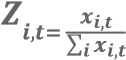 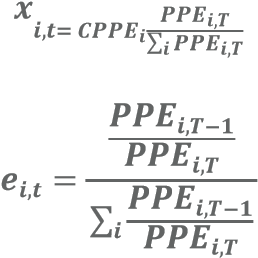 Y las variables de cálculo se definen de la siguiente manera: Fi,t= Monto del FISMDF del Municipio i en el año t. Fi,2013 = Monto del Fondo para la Infraestructura Social Municipal (FISM) del municipio o demarcación territorial i en 2013. ∆F 2013,i,t = FISMDF i,t – FISM i,2013, donde FISMDF i,t corresponde a los recursos del FISMDF en el año de cálculo t para la entidad i, FISM i,2013 corresponde a los recursos del FISM recibidos por la entidad i en 2013. Zi,t = La participación del Municipio o Demarcación Territorial i, en el promedio estatal de las carencias de la población en pobreza extrema más reciente publicada por el Consejo Nacional de Evaluación de la Política de Desarrollo Social al año t. ei,t =  La participación del Municipio o Demarcación Territorial i, en la bolsa de recursos asignados por su eficacia en el abatimiento de la pobreza extrema. CPPEi = Número de carencias promedio de la población en pobreza extrema en el municipio demarcación territorial i más reciente publicada por el Consejo Nacional de Evaluación de la Política de Desarrollo Social al año t.  PPEi,T = Población en Pobreza Extrema del Municipio o Demarcación Territorial  i, de acuerdo con la información más reciente provista por el Consejo Nacional de Evaluación de la Política de Desarrollo Social; y  PPEi,T-1 = Población en Pobreza Extrema del Municipio o Demarcación Territorial i, de acuerdo con la información inmediata anterior a la más reciente provista por el Consejo Nacional de Evaluación de la Política de Desarrollo Social: QUINTO. El cálculo de la fórmula descrita en  el artículo 34 de la Ley de Coordinación Fiscal se realizó a partir del presupuesto de egresos de la federación y los informes de la medición de la pobreza multidimensional municipal 2010-2015 dados a conocer por el CONEVAL (http://www.coneval.org.mx/Medicion/Paginas/Pobreza-municipal.aspx): Indicaciones: Para el caso del Monto FISM 2013, tomar del archivo descargado del sitio electrónico mencionado, el monto correspondiente a la asignación monetaria (Línea Base 2013).  Para el caso del Monto FISMDF 2021, descargar el documento de la liga electrónica proporcionada y tomar el monto FAIS Municipal y de las delegaciones correspondiente a la Entidad. El monto ya considera las deducciones a las que hace referencia el artículo 49 de la Ley de Coordinación Fiscal en sus fracciones IV y V. Asignación monetaria para cada municipio o de por el concepto Zi,t: Cálculo de la Asignación monetaria para cada municipio por el concepto ei,t SEXTO. La distribución municipal que resulta de aplicar la fórmula y metodología antes descrita es la siguiente: Distribución municipal redondeado: SÉPTIMO. El total de los recursos destinados a cada municipio incluye la asignación para llevar a cabo el Programa de Desarrollo Institucional que será hasta del 2% de dicho monto y requiere ser convenido entre el Ejecutivo Federal a través de la Secretaría de BIENESTAR, el Gobierno del Estado por conducto de la Secretaría de Desarrollo Social Estatal, y cada Municipio, este último deberá de presentar un proyecto con la finalidad de fortalecer las capacidades de gestión del municipio de acuerdo a los lineamientos del FAIS apartado 2.5 y enviarlo a revisión y en su caso a atención de observaciones a la delegación de BIENESTAR Federal en el Estado, a más tardar el último día hábil del mes de agosto.  Adicionalmente los municipios podrán destinar hasta el 3% de los recursos del Fondo, para ser aplicados como gastos indirectos para la verificación y seguimiento de las obras y acciones que se realicen, con fundamento en el artículo 33, último párrafo del apartado “A” de la Ley de Coordinación Fiscal y en las Reglas de Operación del FAIS en su apartado 2.4. OCTAVO. Respecto a las aportaciones de este Fondo, los municipios deberán: Hacer del conocimiento de sus habitantes, en su página oficial de internet los montos que reciban, las obras y acciones a realizar, el costo de cada una, su ubicación, metas y beneficiarios; Promover la participación de las comunidades beneficiarias en su destino, aplicación y vigilancia, así como en la programación, ejecución, control, seguimiento y evaluación de las obras y acciones que se vayan a realizar; Reportar la planeación y seguimiento sobre el uso de los recursos del “FAIS” en la Matriz de Inversión para el Desarrollo Social (“MIDS”) conforme a lo establecido en los Lineamientos Generales de Operación del “FAIS”.  Procurar que las obras y acciones que se realicen con los recursos de los Fondos sean compatibles con la preservación y protección del medio ambiente y que impulsen el desarrollo sustentable;  Reportar trimestralmente a la Secretaría de BIENESTAR, a través de sus Delegaciones Estatales, así como a la Secretaría de Hacienda y Crédito Público, el seguimiento sobre el uso de los recursos del Fondo, en el Sistema de Recursos Federales Transferidos (SRFT), en los términos que establecen los artículos 48 y 49 de la Ley de Coordinación Fiscal, con base en el informe anual sobre la situación de pobreza y rezago social de la entidad y sus respectivos municipios.  Proporcionar a la Secretaría de BIENESTAR a través de la Secretaría de Desarrollo Social de Gobierno del Estado, la información sobre la utilización del Fondo para la Infraestructura Social Municipal requerida; Informar a sus habitantes al término de cada ejercicio, sobre los resultados alcanzados; y Publicar en su página oficial de internet, las obras financiadas con los recursos de este Fondo. Dichas publicaciones deberán contener, entre otros datos, la información del contrato bajo el cual se celebra, informes trimestrales de los avances y, en su caso, evidencias de conclusión. Los municipios que no cuenten con página oficial de internet, convendrán con el Gobierno de la Entidad Federativa, para que éste publique la información correspondiente al municipio. NOVENO.- Los recursos del Fondo para la Infraestructura Social Municipal y de las Demarcaciones Territoriales del Distrito Federal, estarán disponibles para su entrega a los municipios en los primeros 10 meses del año por partes iguales, de conformidad con el calendario que a continuación se detalla: TRANSITORIO ÚNICO.- El presente Acuerdo entrará en vigor el día siguiente de su publicación en el Periódico Oficial, Órgano del Gobierno del Estado. Dado en el despacho del Poder Ejecutivo del Estado, a los 27 días del mes de enero de 2021. GOBERNADOR DEL ESTADO.- L.C. ALEJANDRO TELLO CRISTERNA. SECRETARÍA GENERAL DE GOBIERNO.- LIC. ERICK FABIAN MUÑOZ ROMAN. SECRETARÍA DE FINANZAS.- DR. JORGE MIRANDA CASTRO. SECRETARÍA DE DESARROLLO SOCIAL.- M.E.G. ROBERTO LUEVANO RUIZ. Rúbricas. ACUERDO.- Del Titular del Poder Ejecutivo del estado por el que se da a conocer la distribución y el calendario de ministración de recursos del Fondo para la Infraestructura Social Municipal y de las Demarcaciones Territoriales del Distrito Federal (FISMDF) entre los Municipios del Estado de Zacatecas para el Ejercicio Fiscal 2021. Componente Fi,2013 Componente Fi,2013 Componente Fi,2013 Nombre Línea Basal Descripción Se refiere al monto que los municipios o demarcaciones territoriales recibieron por concepto de FISM en el año 2013.  Fuente de Información TOMO CXXIII Suplemento 3 al No. 9 del Periódico Oficial del Gobierno del Estado de Zacatecas, correspondiente al día 30 de enero de 2013 “ACUERDO por el que se da a conocer la distribución y el calendario de ministración de los recursos del Fondo III (FISM)”, página 12 https://www.finanzaspublicas.hacienda.gob.mx/es/Finanzas_Publicas/Paquete_Economico_y_Pr esupuesto  http://sedesol.zacatecas.gob.mx/documentos/DISTRIBUCION_FISE_2013.pdf http://periodico.zacatecas.gob.mx/visualizar/20914d20-49d5-481e-82b8-27755f6aab6a;1.0 Enlace verificado el 06 de enero de 2021  Nombre Línea Basal Descripción Se refiere al monto que los municipios o demarcaciones territoriales recibieron por concepto de FISM en el año 2013.  Fuente de Información TOMO CXXIII Suplemento 3 al No. 9 del Periódico Oficial del Gobierno del Estado de Zacatecas, correspondiente al día 30 de enero de 2013 “ACUERDO por el que se da a conocer la distribución y el calendario de ministración de los recursos del Fondo III (FISM)”, página 12 https://www.finanzaspublicas.hacienda.gob.mx/es/Finanzas_Publicas/Paquete_Economico_y_Pr esupuesto  http://sedesol.zacatecas.gob.mx/documentos/DISTRIBUCION_FISE_2013.pdf http://periodico.zacatecas.gob.mx/visualizar/20914d20-49d5-481e-82b8-27755f6aab6a;1.0 Enlace verificado el 06 de enero de 2021  Nombre Línea Basal Descripción Se refiere al monto que los municipios o demarcaciones territoriales recibieron por concepto de FISM en el año 2013.  Fuente de Información TOMO CXXIII Suplemento 3 al No. 9 del Periódico Oficial del Gobierno del Estado de Zacatecas, correspondiente al día 30 de enero de 2013 “ACUERDO por el que se da a conocer la distribución y el calendario de ministración de los recursos del Fondo III (FISM)”, página 12 https://www.finanzaspublicas.hacienda.gob.mx/es/Finanzas_Publicas/Paquete_Economico_y_Pr esupuesto  http://sedesol.zacatecas.gob.mx/documentos/DISTRIBUCION_FISE_2013.pdf http://periodico.zacatecas.gob.mx/visualizar/20914d20-49d5-481e-82b8-27755f6aab6a;1.0 Enlace verificado el 06 de enero de 2021  CVE_INEGI Municipio Asignación 2013 32001 Apozol 3,567,251.00 32002 Apulco 4,396,602.00 32003 Atolinga 1,392,711.00 32004 Benito Juárez 3,271,038.00 32005 Calera 5,810,626.00 32006 Cañitas de Felipe Pescador 5,055,440.00 32007 Concepción del Oro 7,962,012.00 32008 Cuauhtémoc 3,181,395.00 32009 Chalchihuites 9,661,450.00 32010 Fresnillo 83,813,762.00 32011 Trinidad García de la Cadena 1,149,265.00 32012 Genaro Codina 3,882,057.00 32013 General Enrique Estrada 1,622,126.00 32014 General Francisco R. Murguía 36,084,883.00 32015 El Plateado de Joaquín Amaro 1,943,680.00 32016 General Pánfilo Natera 17,098,297.00 32017 Guadalupe 24,258,423.00 32018 Huanusco 2,615,797.00 32019 Jalpa 4,642,428.00 32020 Jerez 22,694,849.00 32021 Jiménez del Teul 7,290,679.00 32022 Juan Aldama 9,423,823.00 32023 Juchipila 2,135,730.00 32024 Loreto 13,597,219.00 32025 Luis Moya 3,394,525.00 32026 Mazapil 22,493,188.00 32027 Melchor Ocampo 2,623,816.00 32028 Mezquital del Oro 2,148,456.00 32029 Miguel Auza 15,474,492.00 32030 Momax 1,105,298.00 32031 Monte Escobedo 5,378,443.00 32032 Morelos 1,792,151.00 32033 Moyahua de Estrada 2,378,610.00 32034 Nochistlán de Mejía 10,709,863.00 32035 Noria de Ángeles 13,210,795.00 32036 Ojocaliente 14,015,921.00 32037 Pánuco 6,853,890.00 32038 Pinos 47,007,112.00 32039 Río Grande 21,443,059.00 32040 Sain Alto 24,858,932.00 32041 El Salvador 3,929,803.00 32042 Sombrerete 32,201,711.00 32043 Susticacán 1,179,474.00 32044 Tabasco 8,020,623.00 32045 Tepechitlán 4,848,939.00 32046 Tepetongo 3,628,869.00 32047 Teúl de González Ortega 1,189,848.00 32048 Tlaltenango de Sánchez Román 15,715,503.00 32049 Valparaíso 39,130,621.00 32050 Vetagrande 5,071,585.00 32051 Villa de Cos 26,526,940.00 32052 Villa García 9,019,639.00 32053 Villa González Ortega 6,444,568.00 32054 Villa Hidalgo 11,219,321.00 32055 Villanueva 14,833,775.00 32056 Zacatecas 9,794,251.00 32057 Trancoso 6,014,439.00 32058 Santa María de la Paz 1,697,670.00 Total671,907,673.00 Componente ΔF2013,t Nombre: Incremento FISMDF Descripción: Es el diferencial del monto total asignado al FISMDF en el año actual, respecto del monto total asignado al FISM en 2013. El monto FISMDF 2021 a distribuir por la Entidad es el que determine la Secretaría de Hacienda y Crédito Público después de considerar las deducciones a las que hace referencia el artículo 49 de la Ley de Coordinación Fiscal en sus fracciones IV y V. Fuente de Información: Para el Monto FISMDF 2013, consultar el Presupuesto de Egresos de la Federación 2013. Para el monto FISMDF 2021, consultar el Presupuesto de Egresos de la Federación 2021. Sitio Electrónico: Monto FISMDF 2013: https://www.finanzaspublicas.hacienda.gob.mx/es/Finanzas_Publicas/Paquete_Economico_y_Pr esupuesto  Enlace verificado el 06 de enero de 2021 Monto FISMDF 2021:  https://www.pef.hacienda.gob.mx / verificar la liga oficial del PEF2021 / Diario Oficial de la Federación, 11 de diciembre de 2021 Enlace verificado el 06 de enero de 2021 Componente ΔF2013,t FISMDF 2013 de la entidad FISMDF 2021 de la entidad Incremento ΔF2013, 2021 671,907,673.00 951,703,853.00 279,796,180.00 Componente Zi,t Nombre Pobreza Descripción Se refiere a la participación de los municipios o demarcaciones territoriales en la pobreza extrema de la entidad respectiva, ponderada por las carencias promedio de las personas en pobreza extrema del municipio o demarcación territorial correspondiente. Fuente de Información Consejo Nacional de Evaluación de la Política de Desarrollo Social (CONEVAL). Sitio Electrónico http://coneval.org.mx/Medicion/Paginas/AE_pobreza_municipal.aspx Enlace verificado el 06 de enero de 2021  Municipio Información CONEVAL 2015 Información CONEVAL 2015 Desarrollo de la Fórmula Desarrollo de la Fórmula Desarrollo de la Fórmula Municipio  PPEi,t  CPPEi,t 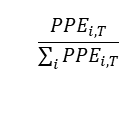 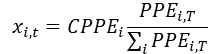 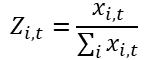 Municipio Miles de Personas en Pobreza Extrema 2015 Carencias Promedio de personas en pobreza extrema 2015 Apozol 276 3.3 0.002874940 1 0.009348070 3 0.002791821 2 Apulco 456 3.3 0.004749901 0 0.015482889 4 0.004623998 0 Atolinga 141 3.4 0.0014687194 0.0049643210 0.0014826051 Benito Juárez 302 3.3 0.0031457678 0.0104880617 0.0031322820 Calera 2,005 3.3 0.0208849816 0.0692183426 0.0206722058 Cañitas de Felipe Pescador 725 3.3 0.0075519260 0.0248439149 0.0074196882 Concepción del Oro 188 3.3 0.001958292 5 0.006416020 6 0.001916158 3 Cuauhtémoc 796 3.5 0.008291493 9 0.028751295 1 0.008586635 7 Chalchihuite s 875 3.3 0.009114393 5 0.030198990 7 0.009018993 1 Fresnillo 11,68 5 3.4 0.1217162142 0.4105239341 0.1226038494 Trinidad García de la Cadena 84 3.5 0.0008749818 0.0030426329 0.0009086888 Genaro Codina 922 3.4 0.009603966 6 0.032397016 2 0.009675438 1 General Enrique Estrada 362 3.4 0.0037707548 0.0128313557 0.0038321118 General Francisco R. Murguía 2,986 3.3 0.0311035187 0.1031093800 0.0307938365 El Plateado de Joaquín Amaro 92 3.2 0.000958313 4 0.003101493 5 0.000926267 6 General Pánfilo Natera 2,135 3.3 0.0222391200 0.0740301591 0.0221092651 Guadalupe 4,119 3.3 0.042905356 1 0.143227476 8 0.042775191 7 Huanusco 181 3.3 0.001885377 4 0.006226110 2 0.001859441 1 Jalpa 1,122 3.4 0.011687256 5 0.039176354 0 0.011700101 8 Jerez 2,795 3.2 0.029113976 8 0.094198457 2 0.028132570 4 Jiménez del Teul 1,132 3.6 0.0117914210 0.0419542556 0.0125297280 Juan Aldama 1,186 3.3 0.0123539093 0.0410208381 0.0122509609 Juchipila 389 3.3 0.0040519989 0.0132024785 0.0039429484 Loreto 3,336 3.3 0.0347492761 0.1154490525 0.0344791060 Luis Moya 515 3.3 0.005364471 6 0.017886495 9 0.005341840 2 Mazapil 2,590 3.4 0.026978604 6 0.092281004 1 0.027559918 9 Melchor Ocampo 154 3.5 0.001604133 2 0.005558945 0 0.001660190 8 Mezquital del Oro 310 3.4 0.003229099 4 0.011017964 1 0.003290538 5 Miguel Auza 1,266 3.3 0.013187225 3 0.044156055 0 0.013187300 1 Momax 92 3.3 0.000958313 4 0.003158704 6 0.000943353 9 Monte Escobedo 702 3.3 0.007312347 7 0.024260260 3 0.007245378 5 Morelos 220 3.3 0.0022916189 0.0074593123 0.0022277395 Moyahua de Estrada 176 3.1 0.0018332951 0.0057231414 0.0017092284 Nochistlán de Mejía 1,332 3.4 0.0138747109 0.0466051197 0.0139187185 Noria de Ángeles 1,560 3.3 0.016249661 5 0.054407355 0 0.016248872 7 Ojocaliente 4,378 3.4 0.045603216 6 0.155552638 6 0.046456127 6 Pánuco 1,354 3.4 0.014103872 8 0.048172748 3 0.014386894 1 Pinos 11,73 5 3.3 0.1222370367 0.4060572035 0.1212698508 Río Grande 3,081 3.4 0.0320930814 0.1075247647 0.0321125006 Sain Alto 1,985 3.4 0.020676652 6 0.069745152 0 0.020829538 6 El Salvador 297 3.5 0.003093685 5 0.010899570 3 0.003255179 9 Sombrerete 4,387 3.4 0.045696964 6 0.153919726 5 0.045968455 0 Susticacán 162 3.3 0.001687464 8 0.005620005 8 0.001678426 7 Tabasco 1,061 3.3 0.0110518531 0.0365512957 0.0109161225 Tepechitlán 564 3.4 0.005874877 6 0.019858753 0 0.005930859 0 Tepetongo 697 3.3 0.007260265 4 0.024268058 1 0.007247707 4 Teúl de González Ortega 162 3.2 0.0016874648 0.0054036731 0.0016138185 Tlaltenango de Sánchez Román 1,342 3.3 0.013978875 4 0.045830227 8 0.013687295 4 Valparaíso 3,736 3.4 0.038915855 9 0.131854847 2 0.039378731 6 Vetagrande 511 3.4 0.0053228058 0.0178916017 0.0053433650 Villa de Cos 3,234 3.4 0.0336867982 0.1147445376 0.0342687011 Villa García 839 3.3 0.0087394013 0.0288254806 0.0086087913 Villa González Ortega 1,162 3.4 0.0121039145 0.0410422965 0.0122573695 Villa Hidalgo 1,674 3.3 0.017437136 7 0.058159852 8 0.017369564 2 Villanueva 2,071 3.2 0.021572467 2 0.069972482 4 0.020897431 3 Zacatecas 2,768 3.3 0.028832732 7 0.094529664 0 0.028231486 0 Trancoso 1,439 3.4 0.0149892711 0.0509063916 0.0152033025 Santa María de la Paz 156 3.3 0.0016249661 0.0053289701 0.0015915083 Total 96,00 2 193.7416418 1 3.3483772002 1 Municipio ΔF2013,t: Zi,t Asignación Zi,t Apozol          279,796,180.00   0.0027918212   624,912.72  Apulco          279,796,180.00   0.0046239980   1,035,021.58  Atolinga          279,796,180.00   0.0014826051   331,861.79  Benito Juárez          279,796,180.00   0.0031322820   701,120.44  Calera          279,796,180.00   0.0206722058   4,627,203.38  Cañitas de Felipe Pescador          279,796,180.00   0.0074196882   1,660,800.34  Concepción del Oro          279,796,180.00   0.0019161583   428,907.01  Cuauhtémoc          279,796,180.00   0.0085866357   1,922,006.29  Chalchihuites          279,796,180.00   0.0090189931   2,018,783.84  Fresnillo          279,796,180.00   0.1226038494   27,443,270.98  Trinidad García de la Cadena          279,796,180.00   0.0009086888   203,398.13  Genaro Codina          279,796,180.00   0.0096754381   2,165,720.49  General Enrique Estrada          279,796,180.00   0.0038321118   857,768.19  General Francisco R. Murguía          279,796,180.00   0.0307938365   6,892,798.25  El Plateado de Joaquín Amaro          279,796,180.00   0.0009262676   207,332.92  General Pánfilo Natera          279,796,180.00   0.0221092651   4,948,870.33  Guadalupe          279,796,180.00   0.0427751917   9,574,668.20  Huanusco          279,796,180.00   0.0018594411   416,211.62  Jalpa          279,796,180.00   0.0117001018   2,618,915.03  Jerez          279,796,180.00   0.0281325704   6,297,108.58  Jiménez del Teul          279,796,180.00   0.0125297280   2,804,616.03  Juan Aldama          279,796,180.00   0.0122509609   2,742,217.65  Juchipila          279,796,180.00   0.0039429484   882,577.52  Loreto          279,796,180.00   0.0344791060   7,717,697.72  Luis Moya          279,796,180.00   0.0053418402   1,195,701.18  Mazapil          279,796,180.00   0.0275599189   6,168,928.02  Melchor Ocampo          279,796,180.00   0.0016601908   371,612.03  Mezquital del Oro          279,796,180.00   0.0032905385   736,544.08  Miguel Auza          279,796,180.00   0.0131873001   2,951,804.96  Momax          279,796,180.00   0.0009433539   211,157.45  Monte Escobedo          279,796,180.00   0.0072453785   1,621,783.39  Morelos          279,796,180.00   0.0022277395   498,650.41  Moyahua de Estrada          279,796,180.00   0.0017092284   382,588.46  Nochistlán de Mejía          279,796,180.00   0.0139187185   3,115,523.41  Noria de Ángeles          279,796,180.00   0.0162488727   3,637,098.02  Ojocaliente          279,796,180.00   0.0464561276   10,398,597.64  Pánuco          279,796,180.00   0.0143868941   3,220,318.42  Pinos          279,796,180.00   0.1212698508   27,144,672.80  Río Grande          279,796,180.00   0.0321125006   7,187,963.99  Sain Alto          279,796,180.00   0.0208295386   4,662,420.26  El Salvador          279,796,180.00   0.0032551799   728,629.53  Sombrerete          279,796,180.00   0.0459684550   10,289,438.48  Susticacán          279,796,180.00   0.0016784267   375,693.91  Tabasco          279,796,180.00   0.0109161225   2,443,431.50  Tepechitlán          279,796,180.00   0.0059308590   1,327,545.35  Tepetongo          279,796,180.00   0.0072477074   1,622,304.67  Teúl de González Ortega          279,796,180.00   0.0016138185   361,232.20  Tlaltenango de Sánchez Román          279,796,180.00   0.0136872954   3,063,722.37  Valparaíso          279,796,180.00   0.0393787316   8,814,414.95  Vetagrande          279,796,180.00   0.0053433650   1,196,042.50  Villa de Cos          279,796,180.00   0.0342687011   7,670,601.34  Villa García          279,796,180.00   0.0086087913   1,926,965.54  Villa González Ortega          279,796,180.00   0.0122573695   2,743,652.13  Villa Hidalgo          279,796,180.00   0.0173695642   3,887,950.17  Villanueva          279,796,180.00   0.0208974313   4,677,617.15  Zacatecas          279,796,180.00   0.0282314860   6,319,249.55  Trancoso          279,796,180.00   0.0152033025   3,403,060.78  Santa María de la Paz          279,796,180.00   0.0015915083   356,238.35   TOTAL  223,836,944.00  Componente ei,t Nombre Eficacia Descripción Es la medida de la disminución de la pobreza extrema que ha logrado un municipio en un periodo determinado. Para el caso del FISMDF, se compara el número de pobres extremos en la medición vigente de pobreza multidimensional hecha por el Consejo Nacional de Evaluación de la Política de Desarrollo Social, respecto de la misma medición inmediata anterior a la vigente. La medición de pobreza multidimensional municipal más reciente es la 2015 y la inmediata anterior es la 2010.  Fuente de Información Consejo Nacional de Evaluación de la Política de Desarrollo Social (CONEVAL). Sitio Electrónico http://coneval.org.mx/Medicion/Paginas/AE_pobreza_municipal.aspx Enlace verificado el 06 de enero de 2021  Municipios Información CONEVAL  2010 -2015 Información CONEVAL  2010 -2015 Desarrollo de la Fórmula Desarrollo de la Fórmula Municipios  PPEi,t PPEi,t 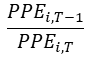 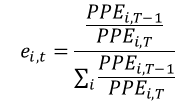 Municipios Miles de Personas en Pobreza Extrema 2010 Miles de Personas en Pobreza Extrema 2015 Apozol 507 276 1.8369565217 0.016196051 Apulco 717 456 1.5723684211 0.013863234 Atolinga 302 141 2.1418439716 0.018884178 Benito Juárez 605 302 2.0033112583 0.017662765 Calera 3,289 2,005 1.6403990025 0.014463045 Cañitas de Felipe Pescador 985 725 1.3586206897 0.011978667 Concepción del Oro 1,593 188 8.4734042553 0.074708184 Cuauhtémoc 1,734 796 2.1783919598 0.019206414 Chalchihuites 1,214 875 1.3874285714 0.012232659 Fresnillo 23,658 11,685 2.0246469833 0.017850877 Trinidad García de la Cadena 260 84 3.0952380952 0.027290049 Genaro Codina 1,438 922 1.5596529284 0.013751125 General Enrique Estrada 702 362 1.9392265193 0.017097743 General Francisco R. Murguía 3,579 2,986 1.1985934360 0.010567741 El Plateado de Joaquín Amaro 263 92 2.8586956522 0.025204505 General Pánfilo Natera 3,280 2,135 1.5362997658 0.013545225 Guadalupe 8,238 4,119 2.0000000000 0.01763357 Huanusco 329 181 1.8176795580 0.01602609 Jalpa 1,959 1,122 1.7459893048 0.015394012 Jerez 5,133 2,795 1.8364937388 0.01619197 Jiménez del Teul 1,603 1,132 1.4160777385 0.012485253 Juan Aldama 1,943 1,186 1.6382799325 0.014444362 Juchipila 793 389 2.0385604113 0.017973549 Loreto 3,095 3,336 0.9277577938 0.008179841 Luis Moya 714 515 1.3864077670 0.012223659 Mazapil 3,188 2,590 1.2308880309 0.010852475 Melchor Ocampo 470 154 3.0519480519 0.02690837 Mezquital del Oro 458 310 1.4774193548 0.013026089 Miguel Auza 3,410 1,266 2.6935229068 0.023748212 Momax 162 92 1.7608695652 0.015525208 Monte Escobedo 1,469 702 2.0925925926 0.018449939 Morelos 542 220 2.4636363636 0.021721352 Moyahua de Estrada 318 176 1.8068181818 0.015930327 Nochistlán de Mejía 2,856 1,332 2.1441441441 0.018904458 Noria de Ángeles 2,353 1,560 1.5083333333 0.013298651 Ojocaliente 5,038 4,378 1.1507537688 0.010145949 Pánuco 1,905 1,354 1.4069423929 0.012404709 Pinos 21,272 11,735 1.8126970601 0.01598216 Río Grande 5,876 3,081 1.9071729958 0.016815134 Sain Alto 2,989 1,985 1.5057934509 0.013276257 El Salvador 792 297 2.6666666667 0.023511427 Sombrerete 5,870 4,387 1.3380442216 0.011797248 Susticacán 200 162 1.2345679012 0.01088492 Tabasco 1,559 1,061 1.4693685203 0.012955106 Tepechitlán 1,116 564 1.9787234043 0.017445979 Tepetongo 619 697 0.8880918221 0.007830115 Teúl de González Ortega 400 162 2.4691358025 0.02176984 Tlaltenango de Sánchez Román 4,787 1,342 3.5670640835 0.031450037 Valparaíso 5,749 3,736 1.5388115632 0.013567371 Vetagrande 966 511 1.8904109589 0.016667347 Villa de Cos 4,270 3,234 1.3203463203 0.01164121 Villa García 2,256 839 2.6889153754 0.023707589 Villa González Ortega 2,268 1,162 1.9518072289 0.017208665 Villa Hidalgo 2,099 1,674 1.2538829152 0.011055216 Villanueva 4,551 2,071 2.1974891357 0.019374789 Zacatecas 3,293 2,768 1.1896676301 0.010489044 Trancoso 2,662 1,439 1.8498957609 0.016310133 Santa María de la Paz 359 156 2.3012820513 0.020289909 Total 164,055 96,002 113.4200278 1 Municipio ΔF2013,t:  ei,t Asignación ei,t Apozol 279,796,180.00 0.016196051 906,318.6237 Apulco 279,796,180.00 0.013863234 775,776.0004 Atolinga 279,796,180.00 0.018884178 1,056,744.1622 Benito Juárez 279,796,180.00 0.017662765 988,394.8155 Calera 279,796,180.00 0.014463045 809,340.9662 Cañitas de Felipe Pescador 279,796,180.00 0.011978667 670,317.0265 Concepción del Oro 279,796,180.00 0.074708184 4,180,612.8733 Cuauhtémoc 279,796,180.00 0.019206414 1,074,776.2288 Chalchihuites 279,796,180.00 0.012232659 684,530.2752 Fresnillo 279,796,180.00 0.017850877 998,921.4473 Trinidad García de la Cadena 279,796,180.00 0.027290049 1,527,130.2816 Genaro Codina 279,796,180.00 0.013751125 769,502.4236 General Enrique Estrada 279,796,180.00 0.017097743 956,776.6516 General Francisco R. Murguía 279,796,180.00 0.010567741 591,362.6917 El Plateado de Joaquín Amaro 279,796,180.00 0.025204505 1,410,424.8404 General Pánfilo Natera 279,796,180.00 0.013545225 757,980.4273 Guadalupe 279,796,180.00 0.01763357 986,761.1051 Huanusco 279,796,180.00 0.01602609 896,807.7447 Jalpa 279,796,180.00 0.015394012 861,437.1679 Jerez 279,796,180.00 0.01619197 906,090.2956 Jiménez del Teul 279,796,180.00 0.012485253 698,665.2171 Juan Aldama 279,796,180.00 0.014444362 808,295.4583 Juchipila 279,796,180.00 0.017973549 1,005,786.0621 Loreto 279,796,180.00 0.008179841 457,737.6529 Luis Moya 279,796,180.00 0.012223659 684,026.6301 Mazapil 279,796,180.00 0.010852475 607,296.2168 Melchor Ocampo 279,796,180.00 0.02690837 1,505,771.8162 Mezquital del Oro 279,796,180.00 0.013026089 728,929.9776 Miguel Auza 279,796,180.00 0.023748212 1,328,931.8200 Momax 279,796,180.00 0.015525208 868,778.7990 Monte Escobedo 279,796,180.00 0.018449939 1,032,444.4896 Morelos 279,796,180.00 0.021721352 1,215,510.2703 Moyahua de Estrada 279,796,180.00 0.015930327 891,448.9529 Nochistlán de Mejía 279,796,180.00 0.018904458 1,057,879.0225 Noria de Ángeles 279,796,180.00 0.013298651 744,182.3334 Ojocaliente 279,796,180.00 0.010145949 567,759.5303 Pánuco 279,796,180.00 0.012404709 694,158.0152 Pinos 279,796,180.00 0.01598216 894,349.4771 Río Grande 279,796,180.00 0.016815134 940,962.0664 Sain Alto 279,796,180.00 0.013276257 742,929.2048 El Salvador 279,796,180.00 0.023511427 1,315,681.4734 Sombrerete 279,796,180.00 0.011797248 660,164.9973 Susticacán 279,796,180.00 0.01088492 609,111.7932 Tabasco 279,796,180.00 0.012955106 724,957.8524 Tepechitlán 279,796,180.00 0.017445979 976,263.6465 Tepetongo 279,796,180.00 0.007830115 438,167.2339 Teúl de González Ortega 279,796,180.00 0.02176984 1,218,223.5865 Tlaltenango de Sánchez Román 279,796,180.00 0.031450037 1,759,920.0484 Valparaíso 279,796,180.00 0.013567371 759,219.6993 Vetagrande 279,796,180.00 0.016667347 932,692.0034 Villa de Cos 279,796,180.00 0.01164121 651,433.1971 Villa García 279,796,180.00 0.023707589 1,326,658.5536 Villa González Ortega 279,796,180.00 0.017208665 962,983.7290 Villa Hidalgo 279,796,180.00 0.011055216 618,641.4455 Villanueva 279,796,180.00 0.019374789 1,084,198.4039 Zacatecas 279,796,180.00 0.010489044 586,958.8726 Trancoso 279,796,180.00 0.016310133 912,702.5927 Santa María de la Paz 279,796,180.00 0.020289909 1,135,407.8100 Total Total Total 55,959,236.0000 Clave INEGI del municipio Municipio  Asignación 2013 (Fi,2013) Zi,t ei,t 32001 Apozol 3,567,251.00 624,912.72 906,318.62 32002 Apulco 4,396,602.00 1,035,021.58 775,776.00 32003 Atolinga 1,392,711.00 331,861.79 1,056,744.1 6 32004 Benito Juárez 3,271,038.00 701,120.44 988,394.82 32005 Calera 5,810,626.00 4,627,203.38 809,340.97 32006 Cañitas de Felipe Pescador 5,055,440.00 1,660,800.34 670,317.03 32007 Concepción del Oro 7,962,012.00 428,907.01 4,180,612.8 7 32008 Cuauhtémoc 3,181,395.00 1,922,006.29 1,074,776.2 3 32009 Chalchihuites 9,661,450.00 2,018,783.84 684,530.28 32010 Fresnillo 83,813,762.00 27,443,270.98 998,921.45 32011 Trinidad García de la Cadena 1,149,265.00 203,398.13 1,527,130.2 8 32012 Genaro Codina 3,882,057.00 2,165,720.49 769,502.42 32013 General Enrique Estrada 1,622,126.00 857,768.19 956,776.65 32014 General Francisco R. Murguía 36,084,883.00 6,892,798.25 591,362.69 32015 El Plateado de Joaquín Amaro 1,943,680.00 207,332.92 1,410,424.8 4 32016 General Pánfilo Natera 17,098,297.00 4,948,870.33 757,980.43 32017 Guadalupe 24,258,423.00 9,574,668.20 986,761.11 32018 Huanusco 2,615,797.00 416,211.62 896,807.74 32019 Jalpa 4,642,428.00 2,618,915.03 861,437.17 32020 Jerez 22,694,849.00 6,297,108.58 906,090.30 32021 Jiménez del Teul 7,290,679.00 2,804,616.03 698,665.22 32022 Juan Aldama 9,423,823.00 2,742,217.65 808,295.46 32023 Juchipila 2,135,730.00 882,577.52 1,005,786.0 6 32024 Loreto 13,597,219.00 7,717,697.72 457,737.65 32025 Luis Moya 3,394,525.00 1,195,701.18 684,026.63 32026 Mazapil 22,493,188.00 6,168,928.02 607,296.22 32027 Melchor Ocampo 2,623,816.00 371,612.03 1,505,771.8 2 32028 Mezquital del Oro 2,148,456.00 736,544.08 728,929.98 32029 Miguel Auza 15,474,492.00 2,951,804.96 1,328,931.8 2 32030 Momax 1,105,298.00 211,157.45 868,778.80 32031 Monte Escobedo 5,378,443.00 1,621,783.39 1,032,444.4 9 32032 Morelos 1,792,151.00 498,650.41 1,215,510.2 7 32033 Moyahua de Estrada 2,378,610.00 382,588.46 891,448.95 32034 Nochistlán de Mejía 10,709,863.00 3,115,523.41 1,057,879.0 2 32035 Noria de Ángeles 13,210,795.00 3,637,098.02 744,182.33 32036 Ojocaliente 14,015,921.00 10,398,597.64 567,759.53 32037 Pánuco 6,853,890.00 3,220,318.42 694,158.02 32038 Pinos 47,007,112.00 27,144,672.80 894,349.48 32039 Río Grande 21,443,059.00 7,187,963.99 940,962.07 32040 Sain Alto 24,858,932.00 4,662,420.26 742,929.20 32041 El Salvador 3,929,803.00 728,629.53 1,315,681.4 7 32042 Sombrerete 32,201,711.00 10,289,438.48 660,165.00 32043 Susticacán 1,179,474.00 375,693.91 609,111.79 32044 Tabasco 8,020,623.00 2,443,431.50 724,957.85 32045 Tepechitlán 4,848,939.00 1,327,545.35 976,263.65 32046 Tepetongo 3,628,869.00 1,622,304.67 438,167.23 32047 Teúl de González Ortega 1,189,848.00 361,232.20 1,218,223.5 9 32048 Tlaltenango de Sánchez Román 15,715,503.00 3,063,722.37 1,759,920.0 5 32049 Valparaíso 39,130,621.00 8,814,414.95 759,219.70 32050 Vetagrande 5,071,585.00 1,196,042.50 932,692.00 32051 Villa de Cos 26,526,940.00 7,670,601.34 651,433.20 32052 Villa García 9,019,639.00 1,926,965.54 1,326,658.5 5 32053 Villa González Ortega 6,444,568.00 2,743,652.13 962,983.73 32054 Villa Hidalgo 11,219,321.00 3,887,950.17 618,641.45 32055 Villanueva 14,833,775.00 4,677,617.15 1,084,198.4 0 32056 Zacatecas 9,794,251.00 6,319,249.55 586,958.87 32057 Trancoso 6,014,439.00 3,403,060.78 912,702.59 32058 Santa María de la Paz 1,697,670.00 356,238.35 1,135,407.8 1 Clave INEGI del municipio Municipio Asignación FISMDF 2021 32001 Apozol 5,098,482.00 32002 Apulco 6,207,400.00 32003 Atolinga 2,781,317.00 32004 Benito Juárez 4,960,553.00 32005 Calera 11,247,170.00 32006 Cañitas de Felipe Pescador 7,386,557.00 32007 Concepción del Oro 12,571,532.00 32008 Cuauhtémoc 6,178,178.00 32009 Chalchihuites 12,364,764.00 32010 Fresnillo 112,255,955.00 32011 Trinidad García de la Cadena 2,879,793.00 32012 Genaro Codina 6,817,280.00 32013 General Enrique Estrada 3,436,671.00 32014 General Francisco R. Murguía 43,569,044.00 32015 El Plateado de Joaquín Amaro 3,561,438.00 32016 General Pánfilo Natera 22,805,148.00 32017 Guadalupe 34,819,852.00 32018 Huanusco 3,928,816.00 32019 Jalpa 8,122,780.00 32020 Jerez 29,898,048.00 32021 Jiménez del Teul 10,793,960.00 32022 Juan Aldama 12,974,336.00 32023 Juchipila 4,024,094.00 32024 Loreto 21,772,654.00 32025 Luis Moya 5,274,253.00 32026 Mazapil 29,269,412.00 32027 Melchor Ocampo 4,501,200.00 32028 Mezquital del Oro 3,613,930.00 32029 Miguel Auza 19,755,229.00 32030 Momax 2,185,234.00 32031 Monte Escobedo 8,032,671.00 32032 Morelos 3,506,312.00 32033 Moyahua de Estrada 3,652,647.00 32034 Nochistlán de Mejía 14,883,265.00 32035 Noria de Ángeles 17,592,075.00 32036 Ojocaliente 24,982,278.00 32037 Pánuco 10,768,366.00 32038 Pinos 75,046,135.00 32039 Río Grande 29,571,985.00 32040 Sain Alto 30,264,281.00 32041 El Salvador 5,974,114.00 32042 Sombrerete 43,151,314.00 32043 Susticacán 2,164,280.00 32044 Tabasco 11,189,012.00 32045 Tepechitlán 7,152,748.00 32046 Tepetongo 5,689,341.00 32047 Teúl de González Ortega 2,769,304.00 32048 Tlaltenango de Sánchez Román 20,539,145.00 32049 Valparaíso 48,704,257.00 32050 Vetagrande 7,200,320.00 32051 Villa de Cos 34,848,975.00 32052 Villa García 12,273,263.00 32053 Villa González Ortega 10,151,204.00 32054 Villa Hidalgo 15,725,913.00 32055 Villanueva 20,595,591.00 32056 Zacatecas 16,700,459.00 32057 Trancoso 10,330,202.00 32058 Santa María de la Paz 3,189,316.00 Total Total 951,703,853.00 MES DIA Febrero 03 Marzo 03 Abril 06 Mayo  04 Junio 03 Julio  05 Agosto 03 Septiembre  03 Octubre 04 Noviembre  03 